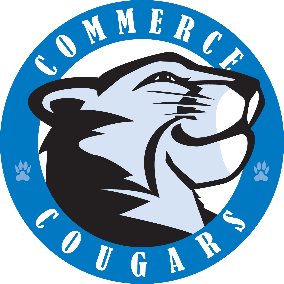 Commerce Elementary PTA Meeting November 8, 2023Called to Order by Meghan Smith at 07:03pmIntroductions.President’s ReportBagel day is this Friday.Trunk or treat was amazing!  Thank you to everyone who volunteered and made it such an awesome experience.  We had about 350 kids attend the event.Book fair coming at the end of the month.  Heather Filar is the chair and will be sending out signup genius for volunteers this week.  Holiday craft night is December 1st 6:30-8:30pm.  Holiday shop and wrapping station will be new additions for the year.  Book fair will also be open that night.  The PTA is also collecting food donations that night for hospitality house.Upcoming community giveback events at Lorenzo’s, Urban Air and Panera Bread.Collecting forms and donations for 5th grade celebration.  Officer ReportsVPVP Fundraising.  VP Events.  Volunteers needed for craft night and book fair.VP Membership. 241 total members.  88 families away from the annual goal.  Winners of the $50 Kroger gift card were announced.  Ice cream parties won by Mrs. Rogers and Mrs. Loughlin classes.VP Communications.  Historian.  Legislative.  Secretary.  Approval of October 11, 2023 meeting minutes.Motion to approve – Robin KowaleskiSecond – Lindsay TlumakTreasurerSee treasurer notes.Principal’s ReportMr. West has enjoyed getting to know students, staff, and school.    It is a great community, and he is happy to be part of it.  Teacher’s Report Mrs. Harrington talked about getting a teacher representative to show up at each PTA event.  The teachers love the restaurant community rewards as the teachers order lunch from the restaurants on those days.Other business Garden update.   Still trying to plan a fall smoothie day and upcoming garden events in the classroom over the winter.Demonstration of the new Lu.Meeting Adjourned by Meghan Smith at 7:50pm.Next Meeting Wednesday, January 10th at 7pm.Meghan SmithBecca GolemRobin KowaleskiJennifer MacQuarrieJocelyn KramerLaurel GuthrieLindsay TlumakPam RochesterCaitlin BearerHeather FilarCorey LoweMarissa DiMaggioLindsey LaulraKimie SapersteinAmy GuthrieKelly BrooksVesna BeckstromJen SatchellRyan West Cristi HarringtonStephanie Sen